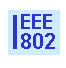 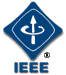 IEEE P802.21 Media Independent Handover ServicesMinutes of the IEEE P802.21 Working Group (DCN 21-15-0110)Session #70 Meeting, Bangkok, ThailandChair: Subir DasVice Chair: Hyeong-Ho LeeFirst Day PM1 (01:30Pm-03:30Pm): Room Lotus Suite 3; September 14, 2015802.21 WG Opening Plenary: Meeting is called to order at 1:30pm by Subir Das, Chair of IEEE 802.21 WG with opening notesSeptember, 2015 Meeting Agenda (DCN: 21-15-0089-00-0000-session-70-agenda)Agenda bashing:Agenda (DCN: 21-15-0089-00-0000) was approved without any objection.IEEE 802.21 Session #70 Opening Notes (21-15-0099-00-0000)Meeting logistics: all meetings in Room Lotus Suite 3 (22nd Floor)http://mentor.ieee.org/802.21/documentsAttendance procedures, logistics, breaksDuty to inform slides 1-4, etc.Request to make Intellectual Property declarationNo one declared any patent claims in this sessionLMSC Chair’s Guidelines on Commercialism at meetingsWorking Group Status802.21m: Revision Project Working on the revised document 802.21.1: Use cases and Services Working on the draft documentWorking Group Objectives for September meeting802.21m: Revision ProjectDiscuss the draft document and contributions 802.21.1: Media Independent Services Discuss the draft document and contributions Joint session with 802.24 WG: Monday, Tuesday and Wednesday PM2Future Sessions – 2015Plenary: 8-13 Nov 2015, Hyatt Regency Dallas, TX, USACo-located with all 802 groups November IEEE 802 plenary meeting logistics November 8-13, 2015, Hyatt Regency, Dallas, Texas USAEvent and Registration information are available now at: Event Information : http://802world.org/plenary Registration https://802world.org/apps/session/93/register2Registration DeadlinesEarly:  Before 6:00 PM Pacific Time, Friday, October 2, 2015 (UTC Time: 1:00 AM Saturday, October 3, 2015) $US 500 for attendees staying at the Hyatt Regency Dallas, $US 800 otherwiseStandard:  After Early Registration and before 6:00 PM Pacific Time, Friday October 30, 2015 (UTC Time: 1:00 AM Saturday, October 31, 2015) $US 600 for attendees staying at the Hyatt Regency Dallas, otherwise $US 900 Late/On-site:  After 6:00 PM Pacific Time Friday October 30, 2015 (UTC Time: 1:00 AM Saturday, October 31, 2015) $US 800 for attendees staying at the Hyatt Regency Dallas, otherwise $US 1100 Hotel GROUP RATE: $US 179.00/Night (plus applicable taxes)* until October 23, 2015 (Note: if the block is sold out before the October 23, 2015, the rate may no longer be available.)https://resweb.passkey.com/go/ieee2015hrdFuture Sessions – 2016Interim: 11-16 January, 2016, Hyatt Regency, Atlanta, GA, USACo-located with Wireless groups Plenary: 13-18 March, 2016, Sands Venetian Hotel, Macau, PRC Co-located with all 802 groupsInterim:  May 15-20, 2016, Hilton Waikoloa Village, HI, USA  Co-located with all wireless groups Plenary:  24-29 July 2016, Grand Hyatt, San Diego, USA Co-located with all 802 groupsInterim: September 2016, Europe (Athens, Budapest, Prague, and Warsaw)Co-located with  all 802 wireless groups Plenary: 6-11 Nov 2016, Grand Hyatt, San Antonio, TX, USACo-located with all 802 groups Future Sessions – 2017January 15-20, 2017, Hyatt Regency, Atlanta, GA, USACo-located with Wireless groups Plenary: March 12-17, 2017, Hyatt Regency VancouverCo-located with all 802 groupsInterim:  May 13-18, 2017, Daejeon Convention Center, Daejeon, Korea (TBC) Co-located with all wireless groups Plenary:  July 9-14, 2017, Estrel Hotel and Convention Center, Berlin, Germany Co-located with all 802 groupsInterim: September 10-15, 2017, Hilton Waikoloa Village, Kona, HI, USA, 802 Wireless Interim Session.Co-located with  all 802 wireless groups Plenary: November 5-10, 2017, Caribe Hotel and Convention Center, Orlando, FL, USACo-located with all 802 groups Session #69 minutes (DCN: 21-15-0084-0000) was approved without any objections.Meeting minutes of the IEEE P802.21.1 and IEEE P802.21m Teleconferences (DCN: 21-15-0085-00-SAUC, 21-15-0086-00-REVP, 21-15-0090-00-REVP, 21-15-0096-00- REVP, 21-15-0097-00-MISU) were approved without any objections.802.21m Opening Notes and discussion (DCN: 21-15-0100-00-REVP)Four sessions are scheduled.Objective of this 802.21m TG meetingEditor appointment Discuss the draft version (9.1)  Discuss on 802.21.1 coordination Review document status and Next steps 802.21.1 Opening Notes and discussion (21-15-0101-00-SAUC)Four and half sessions are scheduled.Objective of this 802.21.1 TG meetingEditor appointment Draft document discussion: D2D Communications Service  and Radio resource management Use casesDraft document discussion: HEMS and Software-defined radio access network (SDRAN) use casesDraft document discussion: Handover use caseOpen SLMCP Use case discussion Review document status and next step discussion Meeting adjourned at 2:30pmDay 4 AM2 (10:30am-12:30pm): Room Lotus Suite 3; September 17, 2015802.21 WG Closing Plenary: Meeting is called to order by Subir Das, Chair of IEEE 802.21WG (DCN: 21-15-0105-00-0000-session-70-closing-plenary-report).TGm 802.21-2008 Revision closing note (DCN: 21-15-0103-00-REVP-september-interim-closing-plenary-report)TG 802.21m had four sessions during this meetingProgress in September 2015 MeetingMonday,  Sept 14, 2015: PM1 : 2:40- 3:30 pmEditor appointment – Yoshikazu Hanatani (Toshiba Corporation) Discussed  and updated the draft version  P802.21Draft9.1_April 2015_21m_rev5 Tuesday,   Sept 15, 2015: AM2 : 10:30- 12:30 pmDiscussed and updated the draft version P802.21Draft9.1_April 2015_21m_rev6 Wednesday, Sept 16, 2015: AM1 8:00-10:30 am Discussed and updated  the draft version P802.21Draft9.1_April 2015_21m_rev7  Presented and discussed DCN 21-15-0061-04-REVPThursday, Sept 17, 2015: AM2 10:30-11:30 pm Discussed and updated  the draft version P802.21Draft9.1_April 2015_21m_rev7.1Reviewed the document status and discussed next steps802.21m Teleconference (tentative):October 07, Wednesday 8-9 am, EST October 21, Wednesday, 8-9 am, US EST Jointly with 802.21.1 TG 802.21.1 closing note (DCN: 21-15-0104-00-SAUC-september-interim-closing-plenary-report)TG 802.21.1 had four sessions during this meeting  Progress in September 2015 MeetingTuesday, Sept 15, 2015: AM1: 8:00- 10:00 amEditor appointment – Hyeong Ho Lee (ETRI)Discussed the draft document and updated HEMS,  D2D Communications Service  and Radio resource management use cases21-15-0094-00-SAUC  and Draft-P802.21.1™-D0.1 Tuesday, Sept 15, 2015: PM1 1:30-3:30 pm Discussed Handover use case in details and updated Software-defined radio access network (SDRAN) use caseDraft-P802.21.1™-D0.1 Wednesday, Sept 16, 2015: AM2 10:30-12:30 pm  Open SLMCP use case discussionDCN 21-15-0102-00-SAUC Handover use case was discussed and updated reflecting 802.21m changes Thursday, Sept 17, 2015: AM1: 9:00- 10:00 amDiscussed Draft-P802.21.1™-D0.2Reviewed document status and discussed next steps 802.21.1 Teleconference (tentative):October 21, Wednesday, 8-9 am, US EST Jointly with 802.21mOctober 28, Wednesday, 8-9 am US ESTTeleconferences (Tentative)802.21m Teleconference:October 07, Wednesday 8-9 am, US EST October 21, Wednesday, 8-9 am, US EST Jointly with 802.21.1802.21.1 Teleconference:October 21, Wednesday, 8-9 am, US EST Jointly with 802.21mOctober 28, Wednesday 8-9 am, EST WG Motion (None)Chair emphasized keeping the schedule of drafting work, and encouraged members to submit proposal for future project discussion. Future SessionsFuture Sessions – 2015Plenary: 8-13 Nov 2015, Hyatt Regency Dallas, TX, USACo-located with all 802 groups November IEEE 802 plenary meeting logistics November 8-13, 2015, Hyatt Regency, Dallas, Texas USAEvent and Registration information are available now at: Event Information : http://802world.org/plenary Registration https://802world.org/apps/session/93/register2Registration DeadlinesEarly:  Before 6:00 PM Pacific Time, Friday, October 2, 2015 (UTC Time: 1:00 AM Saturday, October 3, 2015) $US 500 for attendees staying at the Hyatt Regency Dallas, $US 800 otherwiseStandard:  After Early Registration and before 6:00 PM Pacific Time, Friday October 30, 2015 (UTC Time: 1:00 AM Saturday, October 31, 2015) $US 600 for attendees staying at the Hyatt Regency Dallas, otherwise $US 900 Late/On-site:  After 6:00 PM Pacific Time Friday October 30, 2015 (UTC Time: 1:00 AM Saturday, October 31, 2015) $US 800 for attendees staying at the Hyatt Regency Dallas, otherwise $US 1100 Hotel GROUP RATE: $US 179.00/Night (plus applicable taxes)* until October 23, 2015 (Note: if the block is sold out before the October 23, 2015, the rate may no longer be available.)https://resweb.passkey.com/go/ieee2015hrdFuture Sessions – 2016Interim: 11-16 January, 2016, Hyatt Regency, Atlanta, GA, USACo-located with Wireless groups Plenary: 13-18 March, 2016, Sands Venetian Hotel, Macau, PRC Co-located with all 802 groupsInterim:  May 15-20, 2016, Hilton Waikoloa Village, HI, USA  Co-located with all wireless groups Plenary:  24-29 July 2016, Grand Hyatt, San Diego, USA Co-located with all 802 groupsInterim: September 2016, Europe (Athens, Budapest, Prague, and Warsaw)Co-located with  all 802 wireless groups Plenary: 6-11 Nov 2016, Grand Hyatt, San Antonio, TX, USACo-located with all 802 groups Future Sessions – 2017January 15-20, 2017, Hyatt Regency, Atlanta, GA, USACo-located with Wireless groups Plenary: March 12-17, 2017, Hyatt Regency VancouverCo-located with all 802 groupsInterim:  May 13-18, 2017, Daejeon Convention Center, Daejeon, Korea (TBC) Co-located with all wireless groups Plenary:  July 9-14, 2017, Estrel Hotel and Convention Center, Berlin, Germany Co-located with all 802 groupsInterim: September 10-15, 2017, Hilton Waikoloa Village, Kona, HI, USA, 802 Wireless Interim Session.Co-located with  all 802 wireless groups Plenary: November 5-10, 2017, Caribe Hotel and Convention Center, Orlando, FL, USACo-located with all 802 groups AttendanceThe meeting was adjourned at 11:45am IEEE P802.21.1 Media Independent Services and Use Cases Meeting Minutes of the IEEE P802.21.1 Task Group Chair: Subir DasMeeting Minutes of the IEEE P802.21.1 Task Group Tuesday, AM1 Meeting,   September 15, 2015 (8:00-10:30 AM)Meeting called to order by Chair at 8:00 AM Opening note was presented by Chair (DCN: 21-15-0101-00) Chair read the rules and reminded the patent policies.  No LOA was declared.  Hyeong Ho Lee was confirmed as the Editor of 802.21.1.Hyeong Ho Lee presented 21-15-0094-00-SAUC.  This document describes the table of contents for P802.21.1/D0.1 draft standard, and gives a mapping table that needs to be extracted from 802.21m merged document. It was mentioned not use ‘MIH’ as abbreviation since WG has moved away from MIH to MIS.Also be consistent with a single term. Hyeong Ho Lee presented 21-15-0095-00-SAUC.  Chair uploaded the working draft document in the private area. The corresponding working document has been displayed and discussed.  HEMS Use case discussion:Discussion on CRL took place. It was discussed that some guidelines should be in the specification. Yusuke will provide the contribution. Discussion on Radio Resource Management discussion Tuesday, PM1 Meeting,   September 15, 2015 (1:30-3:30 PM)Meeting called to order by Chair at 1:30 PM Hyeong Ho Lee again presented 21-15-0094-00-SAUC and walked through 802.21m editor for consistency and sections are finalized. D2D use case was presented and discussed.  Q:  Do we need the Signal Flows or should we mention Message Flow?A: Check the 802.21c and use the same terminology as in the 802.21c Standard.Q: Do we need to call the primitives as “New Primitives”?A:  We should call it as “Use case specific Primitives”SDRAN use case was discussed.  It was suggested to move this clause after ‘Media Independent Handover Services’. Several comments were made on this sections write up. Authors of this use case are requested to look at them in details and provide updates. There are redundant sections for example, MISF services.  Need update. Also there is no need to repeat the SAPs and primitives. Wednesday, AM2 Meeting September 16, 2015 (10:30-12:00pm)Chair called the meeting to order at 10:32 AMPeter presented 21-15-0102-00-SAUCTitle:  Presentation of Open SLMCP use caseA lot of discussions took place and members needed to understand the use case better.  It is not clear how the use case can be supported without modifying MIS framework.  Authors were asked to provide more details with suggested changes in MIS framework, primitives and parameters rather than describing the applications itself.Updated version of Draft-P802.21.1™-D0.1 was presented by Editor.  First change texts were shown for SDRAN use case. There were no objection in accepting the changes.   Second, HEMS use case changes were shown and there were no objection in accepting the changes. Thursday,   AM1 Meeting,   September 17, 2015 (9:00-10:30 am)Chair called the meeting to order at 9:00 AMEditor presented the updated version of P802.21.1™/D0.2Draft Standard for Standard for Local and metropolitan area networks       Part 21.1: Media Independent ServicesThe draft version is uploaded to private area. Discussion started from Sub Clause 5.0. This is Handover Service use case and sub clauses for this use cases are discussed in details. Telecon Dates: October 21 (jointly with .21m), and   October 28, 2015 Time: 8-9 am, EST. Meeting was adjourned at 10:30amIEEE P802.21 Media Independent Handover ServicesMinutes of the IEEE P802.21m Task Group Chair: Subir DasMeeting Minutes of the IEEE P802.21m Task Group Monday, PM1  Meeting, Lotus Suite 3, September 14, 2015 (2:45-3:30 PM)Meeting called to order by Chair at 2:45 PM Chair presented the opening notes (DCN 21-15-0100-00-REVP). Chair also reminded   the patent and copyright policies. Yoshikazu Hanatani was confirmed as the Editor of the TG. Yoshikazu Hanatani presented document P802.21Draft9.1_April 2015_21m_rev5 and highlighted the sections for splitting plan. The document is uploaded to the member only area. Clause 7.4 to 8.6 were highlighted and discussed.  It was mentioned that Editor should start using the MS WORD document and update the version. Tuesday, AM2 Meeting, Palace Tower, September 15, 2015 (10:30-12:30 PM)Meeting called to order by Chair at 10:30 AMEditor presented the updated version of the document P802.21Draft9.1_April 2015_21m_rev6 and highlighted the changes. The document was uploaded to the private area.Discussion on sub clauses 10.3, 10.4 and 10.5 took place since these are related to handover. It was decided that these sub clauses will be moved to 802.21.1 handover use case.  The current reference to in sub clause 9.2 to sub clause 10.3 needs to be updated accordingly. Move all handover related primitives to 802.21.1 handover use case and keep only generic services in 802.21m.The splitting plan was discussed in length and members agreed with the plan.. Yoshikazu will propose the splitting on Sub clause 5.1 and annex in next session.Wednesday, AM1 Meeting, Lotus Suite 3, September 16, 2015 (8:00-10:00 PM)Meeting called to order by Chair at 8:05 AMEditor started describing the document P802.21Draft9.1_April 2015_21m_rev6 and highlighted the changes. Sub clause 5 was discussed in length and it was mentioned that the generic sections should be in this draft specification. 5.1.5 and 5.1.6 sub clauses should move to handover use case. 5.1.8, 5.1.10 and 5.1.11 sub clauses will move to the handover use case. Regarding the group communication, we need to keep the generic description in the revision draft and handover related statements need to move to the 21.1 handover use case. 5.1.12 was also discussed and updated.Wednesday, PM1 Meeting, Lotus Suite 3, September 16, 2015 (8:00-10:00 PM)Meeting called to order by Chair at 8:05 AMEditor started describing the document P802.21Draft9.1_April 2015_21m_rev7 and highlighted the changes. Sub clauses 5.3.2.5 and 5.3.3.5 were discussed.  It was decided that the variable name ‘MIHFID’ in state machine will be changed to ‘MISFID.Yoshikazu Hanatani presented DCN 21-15-0061-04-REVPTitle: 	Draft for changing AES-CCM in the GKB-generated MIH SAProposed text was discussed and modified as follows:“When the messages are not protected by a Signature TLV, a message alternation attack by an outsider who does not have a GKB SA is not possible if the multicast MIH message is integrity protected by the GKB SA. However, this method does not guarantee source origin authentication. On the other hand, for a two-member group, a message protected by a GKB SA provides the source origin authentication without a Signature TLV. “Thursday, AM2 Meeting, Lotus Suite 3, September 17, 2015 (10:30-11:30 AM)Meeting called to order by Chair at 10:35 AMEditor started describing the document P802.21Draft9.1_April 2015_21m_rev7.1 and highlighted the changes.  He went over the action items and reviewed the next steps. Teleconference dates:  October 02 and October 21 (jointly with .21m),   2015 Time: 8-9 am, EST.Meeting was adjourned at 11:20 PM. Das Subir Applied Communication SciencesHanatani YoshikazuToshiba Corporation Jeong Sangkwon PeterBlueCloudLee Hyeong-HoETRIShimizu YusukePanasonic CorporationTakazoe TomokiPanasonic Corporation